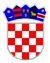 	REPUBLIKA HRVATSKAVUKOVARSKO-SRIJEMSKA ŽUPANIJAOPĆINA NEGOSLAVCIOpćinski načelnikKLASA: 302-02/21-01/01URBROJ: 2196/06-01-21-01Negoslavci, 23.11.2021. godine	Sukladno preporuci Pravobraniteljice za osobe s invaliditetom (POSI-2.15.4.-960/21-11-01, od 22.10.2021. godine) te u vezi sa Zakonom o pravobranitelju za osobe s invaliditetom („Narodne novine“ broj 110/07) i na temelju članka 32., stavka 2., točke 2. Statuta Općine Negoslavci (Službeni glasnik Općine Negoslavci broj 01/21), Općinski načelnik Općine Negoslavci dana 23.11.2021. godine donosiODLUKU o imenovanju povjerenika za osobe s invaliditetom za područje Općine Negoslavci Članak 1.	Imenuje se Živko Vukosavljević, Viši upravni referent, povjerenikom za osobe s invaliditetom za područje Općine Negoslavci (u daljem tekstu: povjerenik).Članak 2.	Povjerenik obavlja sljedeće poslove:koordinira, potiče, predlaže i prati provođenje mjera i aktivnosti usmjerenih na poboljšanje položaja osoba s invaliditetom i identificiranje njihovih potreba na području Općine,sudjeluje u izradi Strategije Općine za izjednačavanje mogućnosti za osobe s invaliditetom, te predlaže mjere poboljšanja položaja osoba s invaliditetom pri donošenju ostalih akata koje se tiču osoba s invaliditetom.  Članak 3.	Kontakt podaci lokalnog kordinatora:e-mail: opcina.negoslavci@gmail.com službeni telefon: 032/517-054Članak 4.	Ova Odluka stupa na snagu danom donošenja i objavit će se u Službenom glasniku Općine Negoslavci i na web stranici Općine Negoslavci.Općinski načelnik:Dušan Jeckov